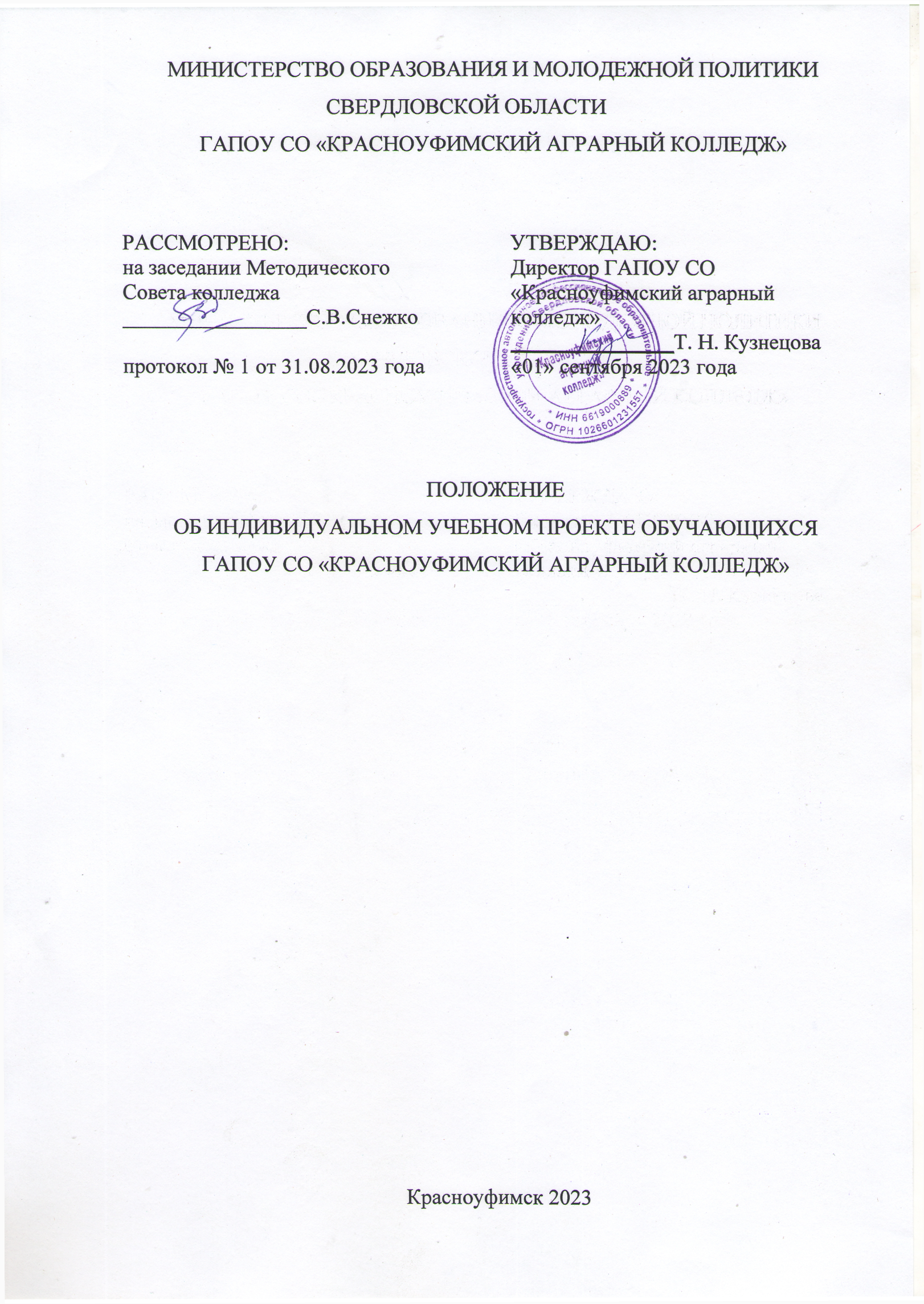 1. ОБЩИЕ ПОЛОЖЕНИЯ1. Положения об индивидуальном учебном проекте обучающихся разработан в соответствии со следующими нормативными документами:- Федеральным законом от 29.12.2012 №23-ФЗ «Об образовании в Российской Федерации»;- Порядком организации и осуществления образовательной деятельности по образовательным программам среднего профессионального образования, утвержденным приказом Министерства просвещения России № 762 от 24.08.2022;- Федеральным государственным образовательным стандартом среднего общего образования (ФГОС СОО);- Федеральными государственными образовательными стандартами среднего профессионального образования (ФГОС СПО);- иными локальными актами образовательной организации.2. Индивидуальный проект представляет собой особую форму организации деятельности обучающихся: учебное исследование или учебный проект.Учебное исследование направлено на решение исследовательской задачи. Предполагает наличие основных этапов, характерных для научного исследования. Содержит такие элементы, как практическая методика исследования, получение собственного экспериментального материала, анализ данных и выводы о характере исследуемого явления.Учебный проект отличает четко обозначенный с самого начала конечный продукт деятельности его участников, имеющий конкретного потребителя, назначение и область применения.3. Индивидуальный проект выполняется обучающимся в течение первого курса обучения в пределах образовательной программы среднего профессионального образования и в рамках учебного времени, специально отведенного учебным планом. Учебным планом предусматривается индивидуальный проект по учебным предметам общеобразовательного цикла, которые изучаются в течение двух семестров.4. Индивидуальный проект выполняется обучающимся самостоятельно под руководством педагогического работника по выбранной теме в рамках одного или нескольких изучаемых учебных предметов и имеет практическую направленность в будущей профессиональной деятельности.5. Индивидуальный проект может носить познавательный, практический, учебно-исследовательский, социальный, художественно-творческий или иной характер.6. Выполнение индивидуального проекта является обязательным для каждого обучающегося, получающего среднее общее образование в пределах программы подготовки специалистов среднего (ППССЗ) и программы подготовки квалифицированных рабочих, служащих (ППKPC).7. Основой разработки индивидуального проекта является проектный метод, предполагающий способ достижения поставленной цели через детальную разработку проблемы (технологию), которая должна завершиться вполне реальным, осязаемым практическим результатом, оформленным тем или иным образом.8. Возможные типы учебного исследования или учебного проекта:- информационный проект направлен на сбор информации о каком-либо объекте или явлении с целью анализа, обобщения и представления информации для широкой аудитории. Требует хорошо продуманной структуры и возможности ее коррекции по ходу работы;- творческий проект предполагает свободный, нестандартный подход к оформлению результатов работы. Учитывает индивидуальные интересы и творческие способности его исполнителей;- социальный проект предполагает сбор, анализ и представление информации по актуальной социально значимой тематике;- конструкторский проект предполагает создание материального объекта, макета, иного конструкторского изделия с полным описанием и научным обоснованием его изготовления и применения;- инженерный проект – проект с инженерно-техническим содержанием. Например, комплект чертежей по разработке инженерного функционирования (инженерного решения) какого-то объекта с описанием и научным обоснованием его применения.9. Результаты выполнения индивидуального проекта должны отражать:- сформированность навыков коммуникативной, учебно-исследовательской деятельности, критического мышления;- сформированность навыков проектной деятельности, а также самостоятельного применения приобретенных знаний и способов действий при решении различных задач, используя знания одного или нескольких учебных предметов или предметных областей;- способность постановки цели и формулирования задач исследования, планирования работы, отбора и интерпретации необходимой информации, структурирования аргументации результатов исследования на основе собранных данных, презентации результатов.10. Индивидуальный проект является основным объектом оценки метапредметных результатов, полученных обучающимися в ходе освоения программы среднего общего образования.11. Невыполнение обучающимися индивидуального проекта, в том числе его защита до окончания промежуточной аттестации за семестр в соответствии с календарным учебным графиком, считается академической задолженностью по дисциплине (дисциплинам), по которой (которым) студент выполняет индивидуальный проект.2. ЦЕЛИ И ЗАДАЧИ ВЫПОЛНЕНИЯ ИНДИВИДУАЛЬНОГО ПРОЕКТА12. Цели выполнения индивидуального проекта:– демонстрация способности и готовности к освоению систематических знаний, их самостоятельному пополнению, переносу и интеграции;– развитие способности к сотрудничеству и коммуникации;– формирование способности к решению личностно и социально значимых проблем и воплощению найденных решений в практику;– оценка способности и готовности к использованию информационно-коммуникационных технологий в целях обучения и развития;– определение уровня сформированности способности к самоорганизации, саморегуляции и рефлексии.13. Задачами выполнения индивидуального проекта являются:– обучение планированию (умение четко определить цель, описать основные шаги по ее достижению, концентрироваться на достижении цели на протяжении всей работы);– формирование навыков сбора и обработки информации, материалов (умение выбрать подходящую информацию и правильно ее использовать);– развитие умения анализировать и критически мыслить;– развитие умения составлять письменный отчет о самостоятельной работе над проектом (составлять план работы, четко оформлять и презентовать информацию);– формирование и развитие навыков публичного выступления;– формирование позитивного отношения к деятельности (студент должен проявлять инициативу, выполнить работу в срок в соответствии с установленным планом и графиком работы);– формирование интереса к будущей профессиональной деятельности.3. ПОРЯДОК ПОДГОТОВКИ И ВЫПОЛНЕНИЯ ИНДИВИДУАЛЬНОГО ПРОЕКТА3.1 Проектная деятельность является обязательной частью учебной деятельности студентов, обучающихся по ОП CПO по ППССЗ и ППKPC. Для организации проектной деятельности каждый преподаватель общеобразовательных учебных дисциплин, дополнительной учебной дисциплины Индивидуальный проект определяет примерную тематику проектов по своей дисциплине (25–30 тем).14.1 Примерные темы проектов отражаются в рабочих программах учебных дисциплин.	При освоении учебной дисциплины «Индивидуальный проект» рекомендуется выполнение индивидуального проекта с учетом значимости для будущей профессиональной деятельности обучающихся.	В течение первых двух месяцев обучения обучающиеся совместно с преподавателем выбирают темы индивидуальных проектов.	Для организации деятельности обучающихся по подготовке и выполнению индивидуального проекта в процессе освоения общеобразовательных учебных дисциплин, преподавателями, являющимися руководителями индивидуальных проектов проводят индивидуальные и групповые консультации.В общем виде организация проектной деятельности представлена в Таблице 2.Таблица 214.2. Выбор и утверждение темы индивидуального проекта:14.2.1. Тематика индивидуальных проектов и задания разрабатываются преподавателями цикловой (методической) комиссии общеобразовательных дисциплин (далее – Ц(М)К), рассматриваются на заседании Ц(М)К и утверждаются заместителем директора колледжа по учебной работе (см. приложение 1) не позднее 15 сентября.14.2.2. Конкретная тематика индивидуального проекта должна отвечать следующим требованиям:1) соответствовать задачам подготовки специалистов;2) учитывать направления и проблематику современных научно-профессиональных исследований;3) приобщать обучающихся к работе над проблемами, которые исследуют отдельные преподаватели и педагогический коллектив в целом;4) учитывать разнообразие интересов обучающихся в области профессиональной теории и практики, а также результаты работы в учебно-исследовательских проектах;5) учитывать творческие и специальные навыки обучающихся.14.2.3. Тема индивидуального проекта может выходить за рамки учебной программы.14.2.4. Председатель Ц(М)К собирает у педагогических работников документы с утвержденной тематикой.14.2.5. Разработанная и утвержденная тематика индивидуальных проектов доводится до сведения обучающихся не позднее 20 календарных дней от начала учебного года.14.2.6. Выбор темы индивидуального проекта обучающимися осуществляется из перечня предложенных тем.14.2.7. Обучающийся может самостоятельно предложить тему проекта, согласовав ее с руководителем индивидуального проекта.14.2.8. Заведующий отделением формирует проект приказа о закреплении тем индивидуальных проектов за обучающимися первого курса.14.3. Назначение руководителя индивидуального проекта:14.3.1. Координацию и контроль подготовки и выполнения индивидуального проекта осуществляет руководитель.14.3.2. Руководителем индивидуального проекта является преподаватель, организующий деятельность студента по выполнению проекта (преподаватель дисциплины, по которой выполняется проект), или иной педагогический работник.14.3.3. В обязанности руководителя индивидуального проекта входит:- разработка проектного задания на подготовку индивидуального проекта (см. приложение 3);- разработка совместно с обучающимися плана выполнения индивидуального проекта;- оказание помощи обучающемуся в разработке плана выполнения индивидуального проекта;- консультирование обучающегося по вопросам содержания и последовательности выполнения индивидуального проекта;- оказание помощи обучающемуся в подборе необходимых источников информации;- контроль хода выполнения индивидуального проекта в соответствии с установленным планом подготовки индивидуального проекта в форме регулярного обсуждения руководителем индивидуального проекта и обучающимся хода работы;- оказание помощи (консультирование обучающегося) в подготовке презентации и доклада для защиты индивидуального проекта;- организация защиты индивидуального проекта.14.4. Составление и утверждение проектного задания вместе с планом работы над индивидуальным проектом:14.4.1. Проектным заданием должны быть четко сформулированы цели и задачи, обозначены средства, совместно со студентом составлена программа действий.14.4.2. Проектные задания разрабатываются руководителем проекта.14.5. Процесс выполнения индивидуального проекта включает в себя следующие этапы:1) выбор проблемы;2) постановка целей и задач;3) информационная подготовка, поиск и проработка установочной информации;4) анализ имеющихся ресурсов и оценка ситуации;5) индивидуальная работа над вариантами проекта и выбор наиболее эффективного варианта, исходя из ресурсов, ситуации, других факторов;6) выработка и формулировка основных положений, этапов, результатов проектной деятельности;7) практическая реализация проекта (если это предусмотрено) и анализ результатов;8) защита проекта (презентация проекта).15. Индивидуальный проект должен быть представлен в виде завершенного учебного исследования или разработанного учебного проекта и иметь следующую структуру:- пояснительная записка к индивидуальному проекту;- приложения;- итоговый продукт.16. Итоговый продукт индивидуального проекта может быть представлен в следующей форме: материальный объект, макет, иное конструкторское изделие; эссе; реферат; аналитические материалы; обзорные материалы; отчеты о проведенных исследованиях; стендовый доклад; презентация MS PowerPoint; атлас; бизнес-план; выставка; действующая фирма; карта; компьютерная анимация; пакет рекомендаций; статья; модель; мультимедийный продукт; праздник; путеводитель; справочник; учебное пособие; чертеж; экскурсия, в том числе виртуальная; видеоролик или видеофильм; web-сайт; социальный плакат; научно-исследовательская работа; папка с информационными материалами; анализ данных социологического опроса; коллекция; сценарий мероприятия; буклет; другое – по согласованию с руководителем индивидуального проекта.17. За организацию и координацию деятельности преподавателей и обучающихся по выполнению индивидуального проекта в колледже отвечает председатель Ц(М)К общеобразовательных дисциплин.4. ТРЕБОВАНИЯ К СТРУКТУРЕ И ОФОРМЛЕНИЮ ИНДИВИДУАЛЬНОГО ПРОЕКТА18. Индивидуальный проект должен иметь следующую структуру:1) Титульный лист (см. приложение 4).2) Содержание должно отвечать проектному заданию и включать в себя введение, наименование всех имеющихся в работе разделов, подразделов, пунктов, заключение, список использованных источников и наименование приложений с указанием номеров страниц, с которых они начинаются в тексте.3) Введение должно содержать оценку современного состояния решаемого задания, основание и исходные данные для разработки темы индивидуального проекта, включать в себя обоснование актуальности темы.4) Основную часть следует делить на разделы, подразделы, пункты и подпункты. Все разделы, подразделы, пункты располагаются в порядке, указанном в содержании, и должны быть логически взаимосвязаны, обеспечивая последовательное развитие основных идей темы на протяжении всей пояснительной записки к индивидуальному проекту. В конце каждого раздела делается вывод и намечается переход к следующему разделу.5) Заключение должно включать в себя краткие выводы по результатам выполненной работы, оценку полноты решения поставленных задач, рекомендации по конкретному использованию результатов индивидуального проекта.6) В список библиографических источников включаются все информационные источники, использованные обучающимся. Список использованных источников оформляется в соответствии с ГОСТ Р 7.0.100–2018 Библиографическая запись. Библиографическое описание. Общие требования и правила составления: национальный стандарт Российской Федерации.7) Приложения (при наличии) призваны облегчить восприятие содержания работы и должны включать в себя вспомогательный материал, который загромождает основной текст. Каждое приложение нумеруется и содержит один информационный массив. Приложения могут содержать: копии подлинных документов, выдержки из отчетных материалов, отдельные положения из инструкций и правил и т. д. По форме они могут представлять собой текст, таблицы, графики, карты. В приложения нельзя включать список использованной литературы, вспомогательные указатели всех видов, справочные комментарии и примечания, которые являются не приложениями к основному тексту, а элементами справочно-сопроводительного аппарата работы, помогающими пользоваться ее основным текстом. Приложения оформляются как продолжение пояснительной записки на последних ее страницах.19. Общий объем индивидуального проекта устанавливается руководителем проекта.20. Иллюстративный материал, программные продукты, техническое описание продукта выносятся в приложение к пояснительной записке индивидуального проекта.21. Индивидуальный проект должен иметь переплет или быть сброшюрована.22. Индивидуальный проект должен быть напечатан одним цветом (как правило, черным) на одной стороне стандартного листа писчей бумаги формата А4 (297х210 мм).Текст документа выполняют с использованием компьютера на одной стороне листа.Гарнитура шрифта основного текста – Times New Roman. Размер шрифта для основного текста –14 пт, для таблиц –12 пт.Междустрочный интервал основного текста – полуторный, цвет шрифта – черный.Текст следует размещать, соблюдая размеры полей: левое – 30 мм, правое – 10 мм, верхнее –20 мм, нижнее – 20 мм, абзацный отступ – 1,25 см, выравнивание – по ширине. Переносы слов в тексте работы не допускаются. При составлении таблиц допускается использовать шрифты меньших размеров, интервал – одинарный.23.Страницы с рисунками и приложениями должны быть пронумерованы сквозной нумерацией. Страницы следует нумеровать арабскими цифрами. Первой страницей является титульный лист. Номер страницы на титульном листе не проставляется. Номер страницы проставляют в правой нижней части листа без точки. Иллюстрации и таблицы, расположенные на отдельных листах, включают в общую нумерацию страниц.24. Главы, параграфы и пункты (кроме введения, заключения, списка использованных источников и приложений) нумеруется арабскими цифрами с точкой в конце. Главы основной части нумеруются в пределах всей работы, параграфы – в пределах каждой главы, пункты в пределах каждого параграфа. Номер параграфа состоит из номеров главы и параграфа, разделенных точкой. Номер пункта состоит из номеров главы, параграфа и пункта, разделенныхточкой (например: 1.2.1.).25. Главы и подразделы должны иметь заголовки, которые призваны четко и кратко отражать их содержание. Переносы слов в заголовках не допускаются. Заголовки глав, а также слова «ВВЕДЕНИЕ», «ЗАКЛЮЧЕНИЕ», «БИБЛИОГРАФИЧЕСКИЙ СПИСОК» следует располагать по центру строки без точки в конце и писать (печатать) заглавными буквами, не подчеркивая.26. Каждая новая глава начинается с новой страницы; это же правило относится к другим основным структурным частям работы (введению, заключению, библиографическому списку, приложениям и т. д.). Между названием главы и последующим текстом должно быть оставлено не менее одной свободной строки. Такое же расстояние выдерживается между заголовками глав и параграфов.27. В тексте кроме общепринятых сокращений используются вводимые их авторами буквенные аббревиатуры, сокращенно обозначающие какие-либо понятия из соответствующих областей знания. При этом первое упоминание таких аббревиатур указывается в круглых скобках после полного наименования, а в дальнейшем они употребляются в тексте без расшифровки.28. Оформление приложений:1) В тексте на все приложения должны быть даны ссылки. Приложения располагают в порядке ссылок на них в тексте.2) Каждое приложение следует начинать с новой страницы с указанием наверху справа страницы слова «Приложение».3) Приложение должно иметь заголовок, который записывают симметрично относительно текста с прописной буквы отдельной строкой.4) Приложения обозначают либо арабскими цифрами, либо заглавными буквами русского алфавита, начиная с А, за исключением букв ё, 3, й, о, ч, ь, ы, ъ или арабскими цифрами. После слова «Приложение» следует буква или арабская цифра, обозначающая его последовательность. Допускается обозначение приложений буквами латинского алфавита, за исключением букв i и o. Если в документе одно приложение, оно обозначается «Приложение А» или «Приложение 1».5) Текст каждого приложения при необходимости может быть разделен на разделы, подразделы, пункты, подпункты, которые нумеруют в пределах каждого приложения. Перед номером ставится обозначение этого приложения.5. ПОРЯДОК ЗАЩИТЫ ИНДИВИДУАЛЬНОГО ПРОЕКТА29. Выполненный индивидуальный проект подлежит обязательной защите.30. Процедура защиты индивидуального проекта проводится за счет объема времени, предусмотренного на изучение общеобразовательного учебного предмета.31. К защите индивидуального проекта допускаются обучающие, полностью выполнившие проектное задание и представившие соответствующий комплект документов (см. п. 16).32. Защита индивидуального проекта может проходить в форме: мультимедийной презентации; защиты научно-исследовательской работы; доклада; стендовой презентации; слайд-шоу; демонстрации электронных пособий, газет; виртуальной экскурсии; иное – по согласованию с руководителем индивидуального проекта.33. К процедуре защиты индивидуального проекта обучающиеся представляют:- проектное задание на подготовку индивидуального проекта, подписанное всеми сторонами;- полный переплетенный (сброшюрованный) вариант Индивидуального проекта с приложениями, демонстрационными и графическими материалами;- доклад для защиты индивидуального проекта;- презентацию и/или иллюстративный материал;- итоговый продукт индивидуального проекта.34. Процедура защиты состоит в 5–7-минутном выступлении обучающегося с докладом и презентацией итогового продукта, которые раскрывают актуальность, поставленные задачи, суть проекта и выводы. Далее следуют ответы на вопросы.35. Оценка индивидуальных проектов студентов производится преподавателем.36. Преподаватель составляет оценочный лист и оценивает индивидуальный проект и его защиту в соответствии с установленными критериями (приложение 5).37. В случае неявки на защиту индивидуального проекта по уважительной причине студенту утверждается индивидуальный график защиты проекта.38. Неявка на защиту индивидуального проекта по неуважительной причине приравнивается к оценке «неудовлетворительно».39. Порядок защиты индивидуального проекта для обучающихся из числа лиц с ограниченными возможностями здоровья проводится с учетом особенностей психофизического развития, индивидуальных возможностей и состояния здоровья таких обучающихся.40. Индивидуальный проект, получивший оценку «неудовлетворительно», возвращается студенту на доработку. Студент должен доработать индивидуальный проект в течение двух недель и представить его к повторной защите.41. Повторная защита индивидуальных проектов для студентов, получивших оценку «неудовлетворительно», в том числе не явившихся по неуважительной причине, проводится по дополнительному графику защиты.42. Пересдача оценки «неудовлетворительно» более двух раз не допускается.43. Защита индивидуального проекта является оценочной процедурой в рамках промежуточной аттестации по соответствующим учебным предметам общеобразовательного цикла.44. Оценочные ведомости выполнения и защиты индивидуальных проектов оформляют преподаватели (см. приложение 6), которые передают их потом в учебную часть.6. ХРАНЕНИЕ ИНДИВИДУАЛЬНЫХ ПРОЕКТОВ46. Выполненные обучающимися индивидуальные проекты с вложенными в них оценочными листами хранятся один год в учебном кабинете руководителя проекта. По истечении указанного срока все индивидуальные проекты, не представляющие для колледжа образовательной ценности, уничтожаются.47. Лучшие индивидуальные проекты, представляющие учебно-методическую ценность, могут быть использованы в качестве учебных пособий в кабинетах, лабораториях и мастерских колледжа.48. Изделия и продукты творческой деятельности по решению Ц(М)К могут быть использованы в качестве учебных материалов.Приложение 1к проекту Положенияоб индивидуальном проекте обучающихсяТематика индивидуальных проектов, их содержание и формы представленияПредметная область_________________________________________________ФИО руководителя (ей)______________________________________________Приложение 2к проекту Положенияоб индивидуальном проекте обучающихсяСведения о выборе тематики индивидуальных проектовобучающимися группы № ___________Руководитель проекта __________________________Приложение 3к проекту Положенияоб индивидуальном проекте обучающихсяФорма задания на выполнение индивидуального проектаМинистерство образования и молодежной политики Свердловской областигосударственное автономное профессиональное образовательное учреждениеСвердловской области «Красноуфимский аграрный колледж»УТВЕРЖДАЮ:Председатель Ц(М)Кобщеобразовательных дисциплин(ФИО)(подпись)« __» __________________ 20___ г.ПРОЕКТНОЕ ЗАДАНИЕна выполнение индивидуального проектаОбучающегося (-ейся) группы ________________Фамилия________________Имя_____________Отчество __________________1. Тема индивидуального проекта2. Срок сдачи обучающимся законченного индивидуального проекта « __» _______20 ___г.3. Исходные данные (материалы для выполнения индивидуального проекта, если предусмотрены):4. Проектное задание:5. План выполнения индивидуального проектаРуководительиндивидуального проекта                                                И.О. ФамилияС требованиями к форме, содержанию, структуре и оформлению индивидуального проекта ознакомлен И.О. Фамилия ____________________подпись обучающегосяЗадание принял к исполнению ____________ И.О. Фамилия                                                                                       подпись обучающегосяПриложение 4к проекту Положенияоб индивидуальном проекте обучающихсяФорма титульного листа индивидуального проектаМинистерство образования и молодежной политики Свердловской областигосударственное автономное профессиональное образовательное учреждениеСвердловской области «Красноуфимский аграрный колледж»Специальность(код и название специальности)группа № _______ИНДИВИДУАЛЬНЫЙ ПРОЕКТТЕМАИП. Код специальности. Номер группы. Номер по списку.Год выполнения.ПЗ(например: ИП.38.02.04.11.05. 2023.ПЗ)г. Красноуфимск, 2023 г.Приложение 5к проекту Положенияоб индивидуальном проекте обучающихсяКритерии оценивания индивидуальных проектовсамостоятельность работы над проектом;актуальность и значимость темы;полнота раскрытия темы;оригинальность решения проблемы;презентация содержания проекта;использование средств наглядности, технических средств;ответы на вопросы.Соответствие каждому критерию оценивается в баллах следующим образом:наиболее полно соответствует данному критерию — 3 балла;достаточно полно соответствует данному критерию — 2 балла;частично соответствует данному критерию — 1 балл;не соответствует данному критерию — 0 баллов.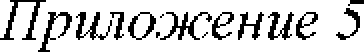 Бланк оценочного листа      группового проектаГруппа студентов_____________________________________Дата _____________________________________________Вид проекта _________________________________________  Эксперт_____________________________________________* Каждая группа оценивания от 1 до 3 балловЭтапДеятельностьпреподавателяДеятеяьностъ обучающихся1. Погружение впроблемуФормулирует проблему проекта;сюжетную ситуацию;цель и задачи проекта.Осуществляют:личностное присвоение проблемы;вживание в ситуацию;принятие, уточнение и конкретизацию цели и задач проекта.2. ОрганизациядеятельностиПредполагает:спланировать деятельность по решению задач проекта (установить «рабочий график»);при организации групповой работы распределить обязанности в группах (например: аналитик, инициатор, генератор идей, реалист, оптимист, пессимист И т.п.);возможные формы представления результатов проекта.Осуществляют:планирование работы;разбивку на группы и распределение ролей в гpyппe; выбор формы и способапредставления информации.3.Осуществлениедеятельности.Не yчacmвyeт, но:консультирует обучающихся по необходимости;ненавязчиво контролирует;ориентирует в поле необходимой информации;консультирует по презентации результатов проекта.Работают самостоятельно,осуществляют:поиск, сбор, анализ и структурирование необходимой информации;получение консультаций по необходимости;подготовку презентации результатов проекта.№Тематика индивидуальных проектовСодержание заданияФорма представленияпродукта проекта№ФИО обучающегосяТема индивидуального проектаФИО руководителяНаименование этапа и планируемаяпоследовательность работыСроквыполненияэтапаДата фактическоговыполнения этапаПодписьруководителяРазработал: Иванов А. А.Руководитель проекта:Кочнева И.Г.Оценка проекта ____Критерии оцениванияБаллыПримечаниеРабота выполнена без ошибок(или с незначительными погрешностями, которые исправляются самостоятельно), аккуратно и тщательно3Степень раскрытия изучаемого вопроса3Достижение поставленной цели3Соблюдение требований к оформлению3Количество используемых источниковпри выполнении проектной работы3Текст работы логичен, обладаетХорошим качеством речи и грамотностью3Участие в проекте каждого студентав группе3Творческий подход в презентации проекта (презентация работы удерживаетВнимание аудитории)3В презентации проекта отмеченыглавные моменты работы3Защита работы, ответы на задаваемыевопросы3Итого30